Copy and Paste the pictures next to the correct word.CowSnailHeartButterflySpiderBeeBirdSunCookieCupcake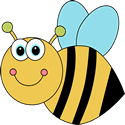 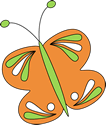 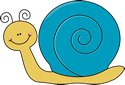 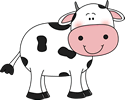 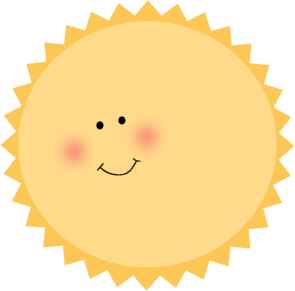 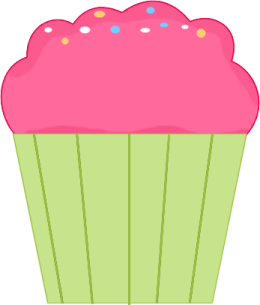 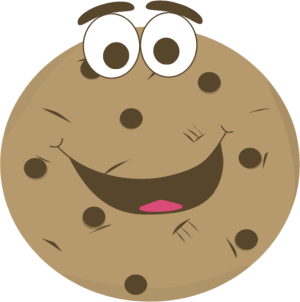 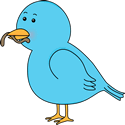 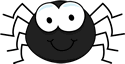 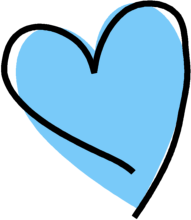 